ESTÁGIO CURRICULAR SUPERVISIONADO DE QUÍMICA – Ficha de presençaESTÁGIO DE REGÊNCIAALUNO (A) ESTAGIÁRIO (A):......................................................................................RGM:................................UNIVERSIDADE ESTADUAL DE MATO GROSSO DO SULUNIDADE DE ENSINO DE DOURADOS – MSCURSO DE QUÍMICAAulaSérieHorárioDataDisciplinaEstabelecimento de EnsinoAssinatura do(a) professor(a) da disciplina ou coordenador(a) pedagógico(a)Assinatura do professor(a) de Estágio Supervisionado12345678910111213141516171819202122232425262728293031323334353637383940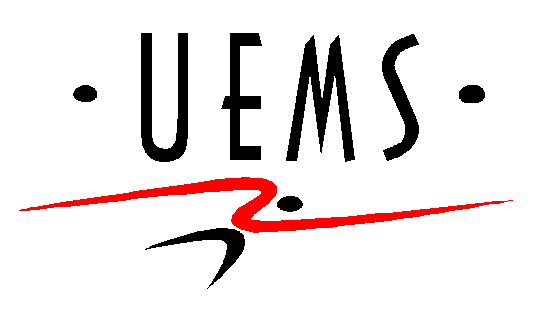 